Certificate Participation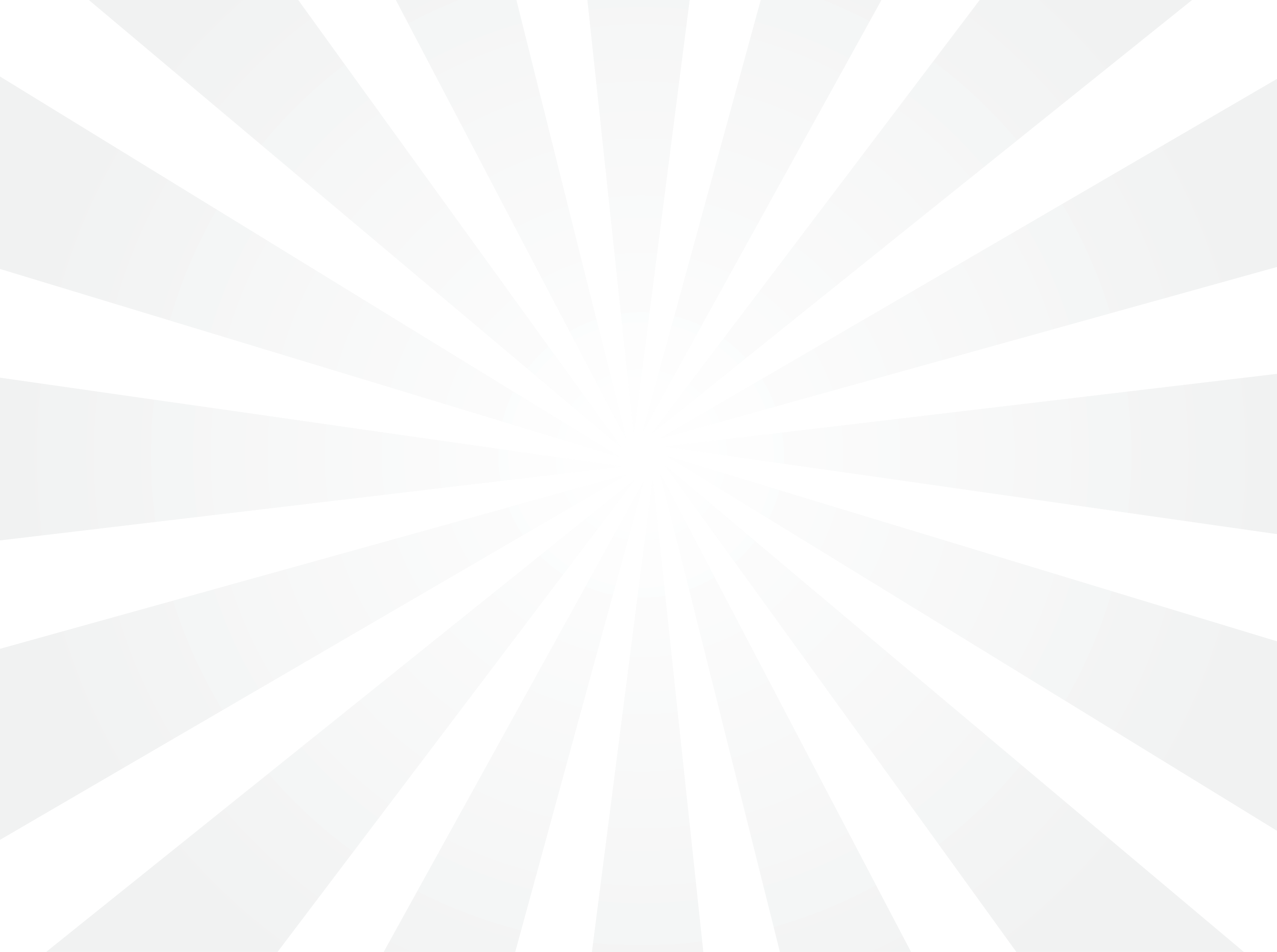 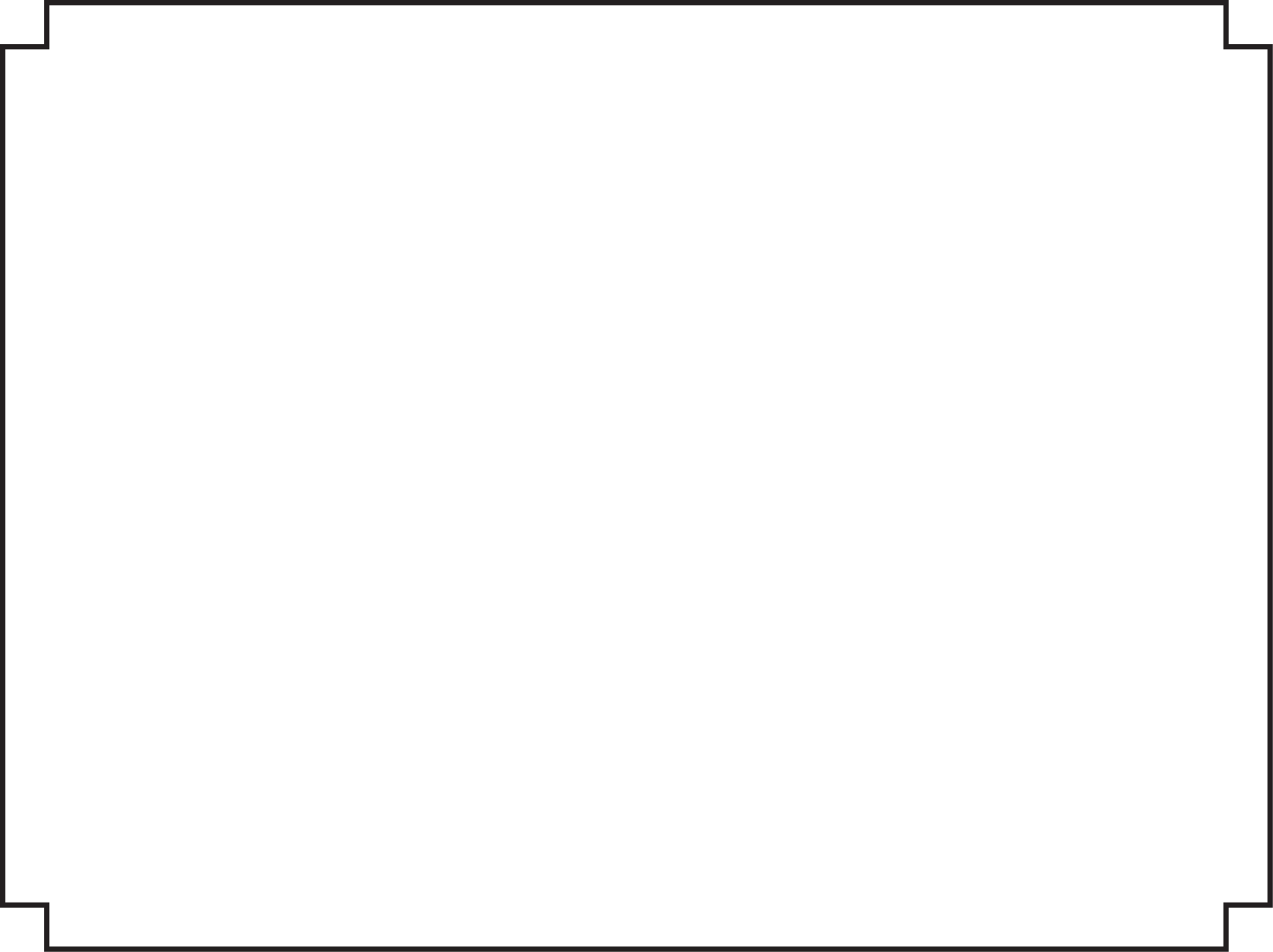 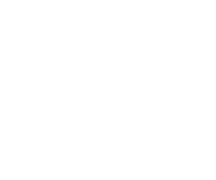 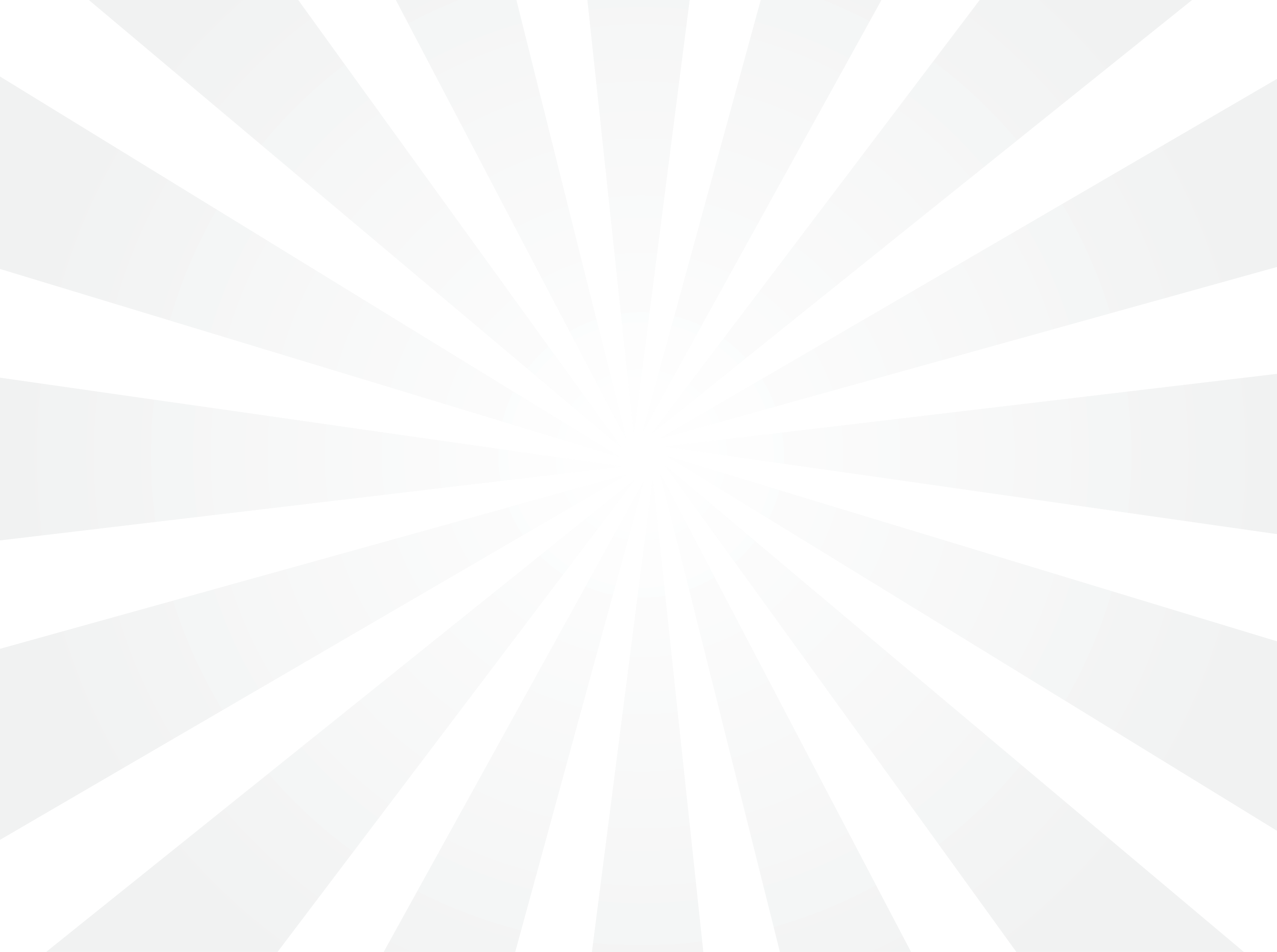 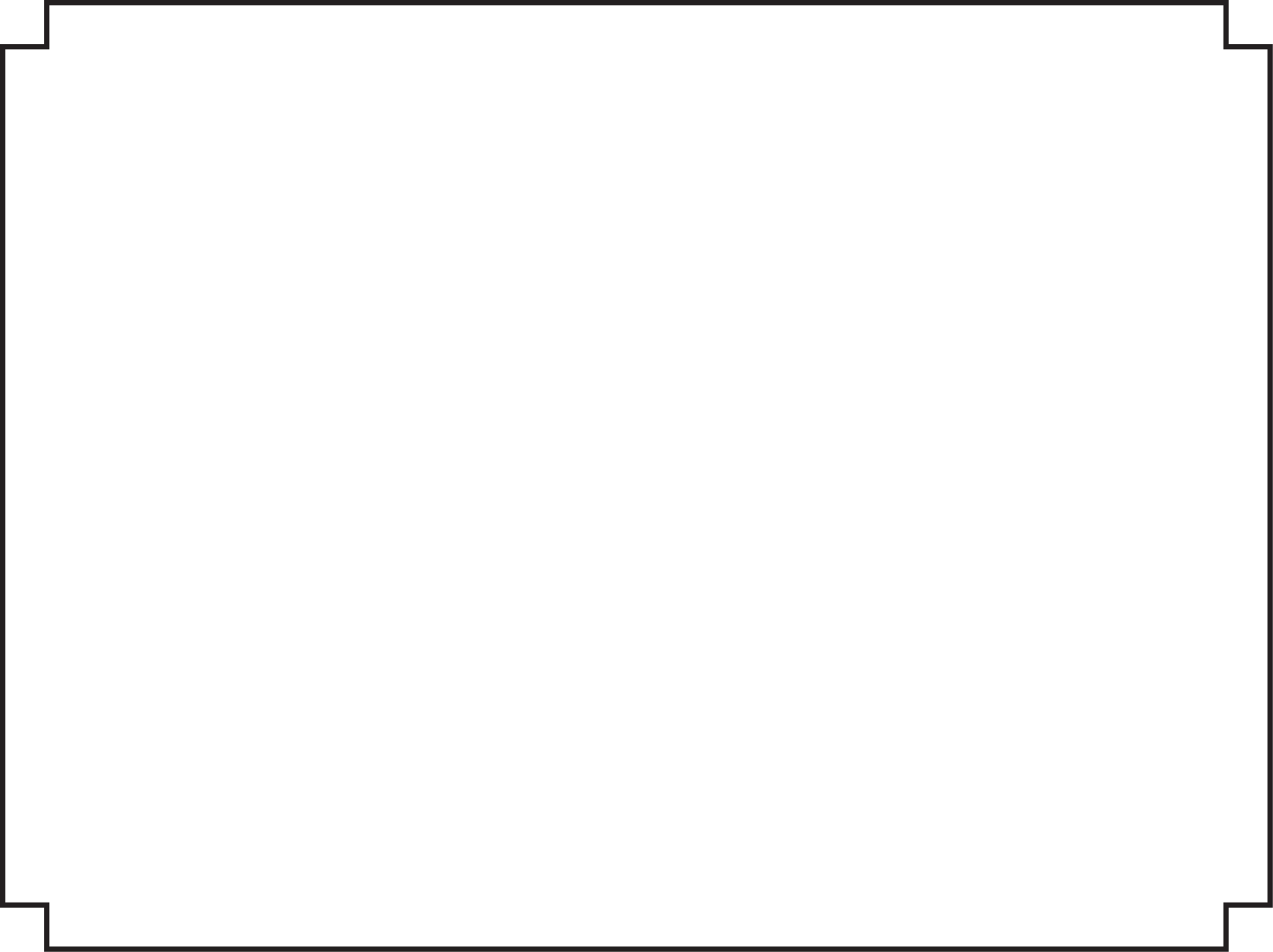 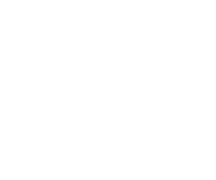 ________________________Participated in the following CEU opportunity:_______________________________________________________________[Training Name]										   [CEU Hours]Area(s) Met (optional): 		Differentiation		EL		Literacy		Mental Health				PBI	Reflective Statement		Suicide Prevention		Technology